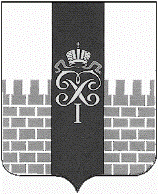 МУНИЦИПАЛЬНЫЙ   СОВЕТМУНИЦИПАЛЬНОГО ОБРАЗОВАНИЯ ГОРОД ПЕТЕРГОФ_________________________________________________________________Р Е Ш Е Н И Е«     »                      2021 года                                                                           Проект                                                                                                                                   «Об основных направлениях бюджетной политики и налоговой политики муниципальногообразования город Петергоф на 2022 финансовый год»В соответствии со статьями 172 и 184.2 Бюджетного кодекса РФ, на основании решения Муниципального Совета муниципального образования город Петергоф от 22.08.2013 № 60 «Об утверждении новой редакции Положения «О бюджетном процессе в муниципальном образовании город Петергоф» Муниципальный Совет муниципального образования город ПетергофР Е Ш И Л:Утвердить основные направления бюджетной политики и налоговой политики муниципального образования город Петергоф на 2022 финансовый год, изложенные в приложении к настоящему решению на                         трех листах.Контроль за исполнением настоящего решения возложить на председателя Бюджетно-финансового комитета Муниципального Совета МО г. Петергоф М.А.Кузнецову.Решение вступает в силу со дня принятия.Глава муниципального образованиягород Петергоф, исполняющий обязанностипредседателя Муниципального Совета                                             А.В.Шифман Приложение  к решению МС МО город Петергоф от «____» ___________ 2021   г. № ______Основные направлениябюджетной и налоговой политики муниципального образования Город Петергоф на 2022 годОсновные положенияОсновные направления бюджетной и налоговой политики муниципального образования Город Петергоф  на 2022 год определены в соответствии со статьями 172, 184.2 Бюджетного  кодекса  Российской Федерации, Посланием Президента Российской Федерации Федеральному Собранию  от  21.04.2021 года, от 21.07.2020 № 474 "О национальных целях развития Российской Федерации на период до 2030 года".	Основные направления бюджетной и налоговой политики муниципального образования город Петергоф на  2022 год  определяют основные цели, задачи и направления  бюджетной политики муниципального образования в области доходов и расходов  бюджета муниципального образования, муниципального контроля в  финансово - бюджетной сфере, ориентированы  на преемственность базовых целей и задач прошлых периодов и являются основой для составления  проекта бюджета муниципального образования на 2022 год, а также для повышения качества бюджетного процесса, обеспечения рационального, эффективного и результативного  расходования  бюджетных средств.Основной целью бюджетной и налоговой политики на 2022 год остается обеспечение сбалансированности и устойчивости бюджета муниципального образования город Петергоф с учетом текущей экономической ситуации.  Для достижения указанной цели необходимо сосредоточить усилия на решении следующих задач:-консервативном сценарии бюджетного планирования исходя из возможностей доходного потенциала и минимизации размера (отсутствии) муниципального долга муниципального образования город Петергоф;-оптимизации расходных обязательств муниципального образования;  -повышении эффективности бюджетных расходов. Реализация целей и задач бюджетной и налоговой политики должна основываться на усовершенствованной системе социально-экономического и бюджетного планирования муниципального образования город Петергоф, обеспечивающей в том числе и повышение качества прогноза социально-экономического развития муниципального образования.Долговая политика в муниципальном образовании город Петергоф в 2022 году, как и ранее, будет исходить из принципа сбалансированности местного бюджета.II. Основные направления бюджетной политики на 2022 годВ условиях   восстановления   экономики на фоне сохранившегося   ряда ограничений на деятельность (туризм, сфера досуга и развлечений) на первый план выходит решение задач повышения эффективности расходов и переориентации бюджетных ассигнований на реализацию приоритетных направлений социально-экономической политики муниципального образования.В условиях финансовой зависимости от Санкт-Петербурга основными направлениями бюджетной политики в области доходов местного бюджета являются:- организация работы по увеличению поступлений доходов местного бюджета путем:-взаимодействия с органами законодательной и исполнительной власти Санкт-Петербурга, Советом муниципальных образований Санкт-Петербурга, Управлением Федеральной налоговой службы по Санкт-Петербургу с целью корректного прогнозирования сумм поступлений в местный бюджет;- работа по повышению эффективности межбюджетных отношений с Санкт-Петербургом с целью обеспечения финансовой стабильности местного бюджета;- работа, направленная на повышение собираемости платежей в местный бюджет.	Бюджетная политика в области расходов в 2022 году будет направлена на дальнейшее повышение уровня и качества жизни населения, решение приоритетных для города задач.При формировании местного бюджета необходимо обеспечить финансированием действующие расходные обязательства. Принятие новых расходных обязательств должно проводиться с учетом их эффективности и возможных сроков и механизмов их реализации в пределах имеющихся ресурсов. Основными направлениями бюджетной политики в области расходов местного бюджета являются:- определение четких приоритетов использования бюджетных средств с учетом текущей экономической ситуации: при планировании бюджетных ассигнований следует детально оценить содержание муниципальных программ, соразмерив объемы их финансового обеспечения с реальными возможностями местного бюджета;- применение нормативов материально-технического обеспечения органов местного самоуправления и муниципальных казенных учреждений при планировании бюджетных ассигнований;- оптимизация процедур организации закупок товаров, работ, услуг для обеспечения муниципальных нужд;   - совершенствование механизмов внутреннего финансового контроля, соотнесение фактических расходов и нормативных затрат.Главные распорядители средств бюджета при исполнении местного бюджета должны полагаться на высокий уровень бюджетной дисциплины. Принятие бюджетных обязательств должно осуществляться в строгом соответствии с законодательством Российской Федерации.III.  Основные направления налоговой политики на 2022 годНалоговая политика на 2022 год в области доходов бюджета муниципального образования отражает преемственность целей и задач бюджетной политики муниципального образования город Петергоф предыдущих периодов.  Для реализации данного направления необходимо:-оптимизация межведомственного взаимодействия для повышения эффективности администрирования налоговых платежей.Реализация данных мер является необходимым условием обеспечения сбалансированности и устойчивости бюджета муниципального образования город Петергоф в долгосрочной перспективе.